    ПОСТАНОВЛЕНИЕ                                                                        JОП       от «06» ноября 2020 г.                       с. Козуль                                  № 14Об утверждении методики расчета и методики распределения межбюджетных трансфертов из бюджета сельская администрации Козульского сельского поселения бюджету муниципального образования «Усть-Канский район» на осуществление полномочий по решению вопросов местного значенияВ соответствии с подпунктом 19.1 пункта 1 статьи 15 Федерального Закона от 06.10.2003г. № 131-ФЗ «Об общих принципах организации местного самоуправления в Российской Федерации», Совет депутатов Козульского сельского  поселения РЕШИЛ: 1. Утвердить Методику расчета межбюджетных трансфертов                          бюджета Козульского сельского поселения бюджету муниципального образования «Усть-Канский район»  на осуществление полномочий по решению вопросов местного значения согласно приложению № 1.2. Утвердить Методику распределения межбюджетных трансфертов из бюджета Козульского сельского поселения бюджету муниципального образования «Усть-Канский район»  на осуществление полномочий по решению вопросов местного значения согласно приложению № 2.3. Настоящее Решение вступает в силу  по истечении одного месяца со дня его официального опубликования. Глава Козульскогосельского поселения                                                                         А.М. ЯбыевПриложение № 1к решению Совета депутатовКозульского сельскогопоселенияот «06» ноября  2020 г. №14Методикарасчета межбюджетных трансфертов бюджета сельской администрации Козульского сельского поселения бюджету муниципального образования «Усть-Канский район» на осуществление полномочий по решению вопросов местного значения1. Межбюджетные трансферты по передаче полномочий на создание условий для организации досуга и обеспечения жителей поселения услугами организаций культуры (далее – трансферты) предоставляются муниципальному образованию «Усть-Канский район» на оплату труда работников культуры.2. Трансферты имеют строго целевое назначение и расходуются МО «Усть-Канский район» на цели, указанные в пункте 1 настоящей методики.3.Размер трансфертов сельского поселения муниципальному образованию «Усть-Канскй район» определяется по формуле:W= K x 1,302, гдеW – объем трансфертов бюджету муниципального образования «Усть-Канский район»K – фонд оплаты  труда  сельского поселения по виду организации культуры. 1,302 - коэффициент начислений на оплату труда.Приложение № 2к решению Совета депутатовКозульского сельскогопоселенияот «06» ноября 2020 г. №14Методика распределения межбюджетных трансфертов из бюджета сельской администрации Козульского сельского поселения  бюджету муниципального образования «Усть-Канский район» на осуществление полномочий по решению вопросов местного значения 1. Общие положения1.1. Настоящий Порядок определяет основания и условия распределения межбюджетных трансфертов из бюджета сельской администрации Козульского сельского поселения бюджету муниципального образования «Усть-Канский район», а также осуществления контроля над расходованием данных средств.1.2. Межбюджетные трансферты предусматриваются в составе бюджета сельской администрации Козульского сельского поселения в целях передачи бюджету муниципального образования «Усть-Канский район» осуществления части полномочий по вопросам местного значения.1.3. Понятия и термины, используемые в настоящем Положении, применяются в значениях, определенных Бюджетным кодексом Российской Федерации.2. Порядок и условия предоставления иных межбюджетныхтрансфертов2.1. Основаниями предоставления иных межбюджетных трансфертов из бюджета сельской администрации Козульского сельского поселения муниципального образования «Усть-Канский район» являются:2.1.1. принятие соответствующего решения Советом депутатов  Козульского сельского поселения о передаче и принятии части полномочий;2.1.2. заключение между сельской администрации Козульского сельского поселения и муниципальным образованием «Усть-Канский район» соглашения о передаче и принятии части полномочий по вопросам местного значения.2.2. Объем средств и целевое назначение межбюджетных трансфертов утверждаются решением Совета депутатов Козульского сельского поселения о бюджете на очередной финансовый год (очередной финансовый год и плановый период), а также посредством внесения изменений в решение о бюджете текущего года.2.3. Межбюджетные трансферты предоставляются в пределах бюджетных ассигнований и лимитов бюджетных обязательств, утвержденных сводной бюджетной росписью бюджета поселения на основании соглашения о передаче части полномочий.2.4. Межбюджетные трансферты, передаваемые бюджету муниципального образования «Усть-Канский район», учитываются муниципальным образованием «Усть-Канский район» в составе доходов согласно бюджетной классификации, а также направляются и расходуются по целевому назначению.3. Контроль за использованием межбюджетных трансфертов3.1. Органы местного самоуправления муниципального образования «Усть-Канский район» несут ответственность за нецелевое использование иных межбюджетных трансфертов, полученных из бюджета сельской администрации Козульского сельского поселения.3.2. Иные межбюджетные трансферты, имеющие целевое назначение, не использованные в текущем финансовом году, могут использоваться в очередном финансовом году на те же цели при наличии потребности в указанных трансфертах в соответствии с решением о бюджете сельской администрации Козульского сельского поселения  на основании уведомлений по расчетам между бюджетами по межбюджетным трансфертам.При отсутствии потребности в указанных трансфертах не использованные по состоянию на 1 января очередного финансового года иные межбюджетные трансферты подлежат возврату в бюджет сельской администрации Козульского сельского поселения в срок до 1 февраля следующего за отчетным годом.РЕСПУБЛИКА АЛТАЙ УСТЬ-КАНСКИЙ РАЙОНСЕЛЬСКАЯ АДМИНИСТРАЦИЯ КОЗУЛЬСКОГО СЕЛЬСКОГО ПОСЕЛЕНИЯ 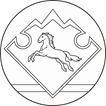 АЛТАЙ РЕСПУБЛИКАНЫНКАН-ООЗЫ АЙМАГЫНДА КОЗУЛ  JУРТJЕЕЗЕЗИНИН JУРТАДМИНИСТРАЦИЯЗЫ 